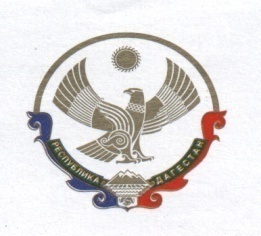 МУНИЦИПАЛЬНОЕ    БЮДЖЕТНОЕ  ОБЩЕОБРАЗОВАТЕЛЬНОЕ   УЧРЕЖДЕНИЕ            «СРЕДНЯЯ  ОБЩЕОБРАЗОВАТЕЛЬНАЯ  ШКОЛА №3»       ------------------------------------------------------------------------------------------------------------------------------------------- 368670   РД г.Даг.Огни    ул. М.Гаджиева 45 а,    Е-mail    dagogni3@mail.ru«   14  »  2019г.  	№51«О проведении Дня здоровья»    В соответствии с планом школы, в целях популяризации здорового образа жизни,ПРИКАЗЫВАЮ: 1.Организовать и провести 17 мая  2019 года спортивные мероприятия, посвященные Дню здоровья в рамках Всемирного дня здоровья. 2. Заместителю директора по ВР Магомедовой Н.Д.2.1.В рамках проведения Всемирного Дня здоровья организовать проведение 17  мая  2019 года спортивных мероприятий  во 2,5,9,10,11 классах. 2.2. Утвердить план проведения Дня здоровья (Приложение 1).3. Классным руководителям 2,5,9,10,11 классов: 3.1. Обеспечить участие учащихся школы 17 мая   в Дне здоровья3.2. Провести инструктажи: по правилам безопасности и поведения при проведении спортивных мероприятий, правилам при проведении прогулок.3.5. Организовать проведение  бесед, классных часов в сфере профилактики здорового образа жизни.4. Учителям  физической культуры Мусаевой И.Ч., Бабаеву Э.Н., Маграмовой Т.П., Керимовой М.К.. Гаджикеримовой Н.Г. 4.1. Организовать и провести  спортивные игры с учащимися.4.2.Провести беседы по профилактике здорового образа жизни, необходимости занятий спортом для улучшения здоровья.4.3. Обеспечить необходимый  запас  медикаментов на период  проведения спортивных мероприятий. 5.  Ответственность за жизнь и здоровье обучающихся возложить на классных           руководителей.6. Ответственность за выполнение данного приказа возложить на заместителя директора по воспитательной работе Магомедову Н.Д. .7. Заместителям директора по УВР  проконтролировать присутствие учителей предметников согласно расписанию . 8.Учителям-предметникам записать уроки в журналы, согласно дате проведения  9.Классным руководителям донести данную информацию до учащихся и родителей  10.Выставить на сайт МБОУ «СОШ№3» информацию о проведении Дня здоровья  11.Заместителю по безопасности Муслимову И.О., руководителю ОБЖ Шихабидову М.К. обеспечить безопасность обучающихся  во время проведения Дня здоровья.  12. Ответственность за жизнь и здоровье обучающихся возложить на классных         руководителей 2,5,9,10,11 классов.13. Контроль  за исполнением данного приказа оставляю за собойДиректор школы                                                                               М.А.Халибекова 